Sediment Release Self-Reporting FormPlease attach photos below:Mail To:Email Address: Date: Mail To:Email Address: Date: Facility Name:County: Begin Date: End Date: Estimated rainfall totals day of sediment release:Name of state waters Impacted:GPS location of sediment release:Estimated sediment deposition:Cubic Yards: Photos of sediment release / environmental impact attached?Permit #: GAR Permit #: GAR Summary of Violations:Summary of Violations:Description of failed BMP:Description of failed BMP:Remediation steps taken:Remediation steps taken:Permittee name:              Phone: Email:Permittee name:              Phone: Email:Signature:                    Title: Signature:                    Title: 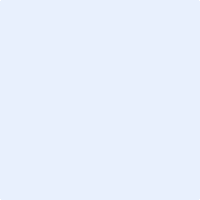 